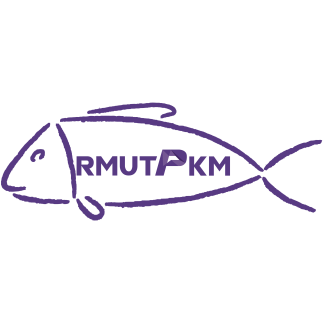 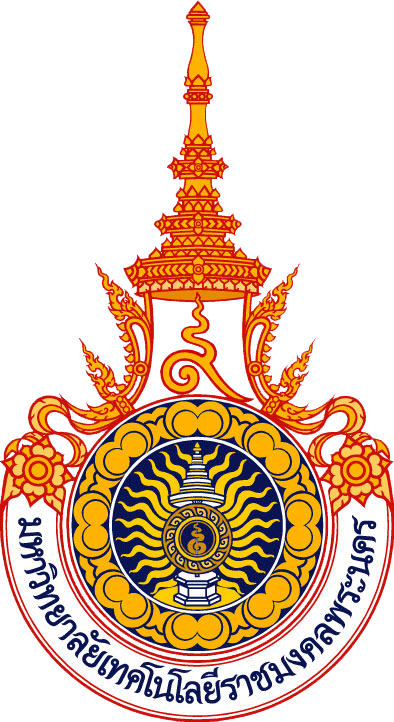 แผนการดำเนินงานการจัดการความรู้ ปีงบประมาณ พ.ศ. ................. 
คณะ/หน่วยงาน......................................................
มหาวิทยาลัยเทคโนโลยีราชมงคลพระนคร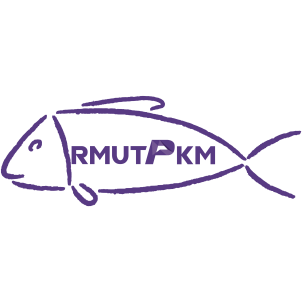 กิจกรรมถ่ายทอดและแลกเปลี่ยนเรียนรู้เรื่อง  ..........................................................................................วันที่ ........................................... ณ .............................................................................	คุณเอื้อ 		...................................................................................	คุณอำนวย	...................................................................................	คุณประสาน	...................................................................................	คุณกิจ		...................................................................................			...................................................................................			...................................................................................			...................................................................................			...................................................................................		คุณลิขิต		...................................................................................	คุณวิศาสตร์	...................................................................................ผู้เข้าร่วมกิจกรรมการถ่ายทอดและแลกเปลี่ยนเรียนรู้เรื่อง................................................................................................................วันที่.......................................................ณ....................................................................................................กิจกรรมชุมชนนักปฏิบัติ (CoP)กลุ่ม............................................................เรื่อง  ..........................................................................................วันที่ ...........................................ณ .............................................................................	คุณเอื้อ 		...................................................................................	คุณอำนวย	...................................................................................	คุณประสาน	...................................................................................	คุณกิจ		...................................................................................			...................................................................................			...................................................................................			...................................................................................			...................................................................................		คุณลิขิต		...................................................................................	คุณวิศาสตร์	...................................................................................ผู้เข้าร่วมกิจกรรมชุมชนนักปฏิบัติ (CoP)กลุ่ม................................................................................เรื่อง................................................................................................................วันที่.......................................................ณ....................................................................................................บันทึกการเล่าเรื่องเรื่อง..........................................................................................วันที่.................................................ณ........................................................................1. เป้าหมายของการเข้าร่วมกิจกรรมครั้งนี้คืออะไร......................................................................................................................................................................................................................................................................................................................................................................................................................................................................................................................................................................................................................................................................................................................................................................................................................................................................................................2.  สิ่งที่บรรลุเป้าหมายคืออะไร เพราะอะไร	.....................................................................................................................................................................................................................................................................................................................................................................................................................................................................................................................................................................................................................................................................................................................................................................................................................................................................................................3.  สิ่งที่ไม่บรรลุเป้าหมายคืออะไร เพราะอะไร......................................................................................................................................................................................................................................................................................................................................................................................................................................................................................................................................................................................................................................................................................................................................................................................................................................................................................................4.  สิ่งที่เกินความคาดหวังคืออะไร......................................................................................................................................................................................................................................................................................................................................................................................................................................................................................................................................................................................................................................................................................................................................................................................................................................................................................................5.  คิดจะกลับไปทำอะไรต่อ......................................................................................................................................................................................................................................................................................................................................................................................................................................................................................................................................................................................................................................................................................................................................................................................................................................................................................................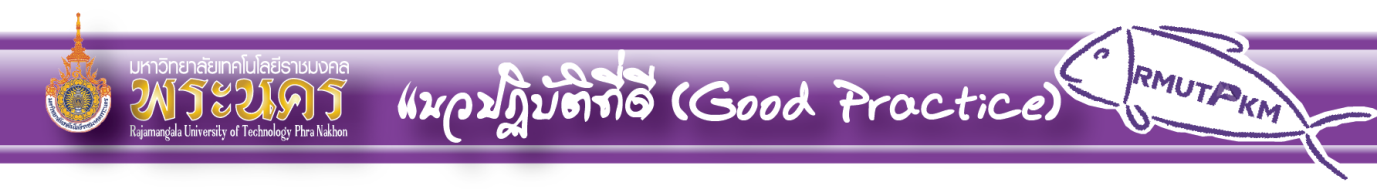 (ชื่อผลงาน) 
……………………………………………..........เจ้าของผลงาน ..............................................................................................................................................................................สังกัด ...................................................................................................................................................................ประเด็นความรู้	..............................................................(สรุปลักษณะผลงานที่ประสบความสำเร็จ)………………………………………..............................................................................................................................................................................ความเป็นมา	.....................................................................(ปัญหา วัตถุประสงค์ เป้าหมาย ฯลฯ)……………………………………….............................................................................................................................................................................................................................................................................................................................................................วิธีดำเนินการ..................................................................................(PDCA).....................................................................................................................................................................................................................................................................................................................................................................................................................................................................................................................................................................................................................................................................................................................................................................................................................................................................................................................................................................................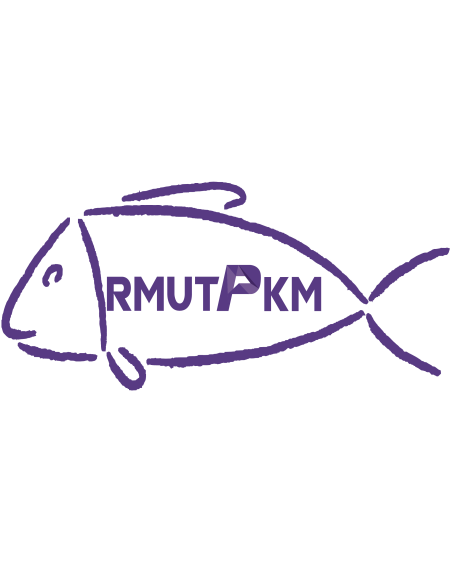 ผลสัมฤทธิ์ 	........................(ผลสัมฤทธิ์ด้านต่างๆ ได้แก่ เชิงคุณภาพ เชิงปริมาณ รางวัลที่ได้รับ การเป็นแบบอย่างที่ดีให้หน่วยงานต่างๆ ฯลฯ)…..................................................................................................................................................................................................................................................................................................................................................................................................................................................................................................................................................................................................................................................................................ปัจจัยความสำเร็จ	............................................................................(สรุปเป็นข้อๆ)……………………………………………………………….........................................................................................................................................................................................................................................................................................................................................................................................................................................................................................................................................................................................................................................................................................................................(ควรมีภาพประกอบ อาจอยู่ในแต่ละหัวข้อก็ได้)ทะเบียนความรู้(คณะ/หน่วยงาน).............................................................แบบสอบถามเรื่องการจัดการความรู้ในองค์กร ปีงบประมาณ พ.ศ. ..............คณะ/หน่วยงาน.....................................................มหาวิทยาลัยเทคโนโลยีราชมงคลพระนครคำชี้แจง     โปรดทำเครื่องหมาย  หน้า  ที่ตรงกับความคิดเห็นของท่านคำตอบและเติมข้อความในช่องว่างส่วนที่  1   ข้อมูลทั่วไปของผู้ตอบแบบสอบถาม  		1.1   เพศ   	   ชาย	 หญิง  			1.2   อายุ	   ต่ำกว่า 30  ปี      30 - 40 ปี      41 - 50  ปี     มากกว่า 50 ปี  		1.3   ระดับการศึกษา     ต่ำกว่าปริญญาตรี        ปริญญาตรี        สูงกว่าปริญญาตรี  		1.4   สถานภาพการทำงาน   ผู้บริหาร    อาจารย์    สายสนับสนุน  อื่นๆ โปรดระบุ..........ส่วนที่  2    ความคิดเห็นเรื่องการจัดการความรู้ในองค์กร  		 2.1  ท่านได้ร่วมกิจกรรมการสร้างและแสวงหาความรู้ในองค์กรจากแหล่งใด             		      ภายในหน่วยงาน      ภายนอกหน่วยงาน      ภายในและภายนอกหน่วยงาน              		      ไม่ได้เข้าร่วมกิจกรรม  เนื่องจาก..........................................................(ไม่ต้องตอบข้อ  2.2)	             2.2   ท่านได้รับองค์ความรู้จากแหล่งใดจากหน่วยงาน  (ตอบได้มากกว่า 1 ข้อ)               	             บอร์ด  KM / บอร์ดประชาสัมพันธ์                เอกสารเผยแพร่ความรู้ / หนังสือเวียน                  		      การอบรม / สัมมนา		            การศึกษาต่อ / ฝึกอบรม	                         กิจกรรมแลกเปลี่ยนเรียนรู้ / ชุมชนนักปฏิบัติ  (CoP)		    Web site  KM / KM Board / KM Blog / Facebook / E – mail       อื่น ๆ โปรดระบุ ( เช่น ระบบพี่เลี้ยง  การสอนงาน  ฯลฯ )  องค์ความรู้ที่ท่านต้องการได้รับจากหน่วยงาน      เพื่อเพิ่มสมรรถนะในการทำงาน เรื่อง ..................................................................................      เพื่อความก้าวหน้าในหน้าที่การงาน  เรื่อง ........................................................................... 	             2.4   ความสนใจของท่านในการถ่ายทอดความรู้ที่มีอยู่ให้ผู้ร่วมงานเพื่อพัฒนาองค์กร
                       (โปรดติดต่องานการจัดการความรู้ของคณะ/หน่วยงาน)      สนใจถ่ายทอดความรู้  ในเรื่อง .............................................................................................      อื่นๆ (เช่น มีเอกสาร/ไฟล์เอกสารเผยแพร่ความรู้มอบให้) ……………………………………………                2.5   ท่านนำการจัดการความรู้ไปใช้ในการปรับปรุงและพัฒนางานของท่านได้ในระดับใด 
		(คณะตอบข้อ 1 – 3 หน่วยงานสนับสนุนตอบเฉพาะข้อ 3)                        1)  ด้านการผลิตบัณฑิต         มาก           ปานกลาง           น้อย           ไม่ได้นำไปใช้      2)  ด้านการวิจัย         มาก           ปานกลาง           น้อย           ไม่ได้นำไปใช้      3)  ด้านการเพิ่มสมรรถนะในการปฏิบัติงาน         มาก           ปานกลาง           น้อย           ไม่ได้นำไปใช้  ส่วนที่  3      ข้อเสนอแนะ     	 …………………………………………………………………………………………………………….……………………………………………….      …………………………………………………………………………………………………………….……………………………………………….     	 						                    ขอขอบคุณในความร่วมมือ								งานการจัดการความรู้ คณะ/หน่วยงาน………………...........					    	                      ศูนย์การจัดการความรู้ มหาวิทยาลัยเทคโนโลยีราชมงคลพระนคร    แบบประเมินประสิทธิผลของแผนการจัดการความรู้ปีงบประมาณ พ.ศ. .................คณะ/หน่วยงาน......................................................มหาวิทยาลัยเทคโนโลยีราชมงคลพระนครส่วนที่  1        ข้อมูลทั่วไปของผู้ตอบแบบสอบถาม  1.1   เพศ         ชาย		    หญิง  1.2   อายุ	       ต่ำกว่า 30 ปี	   30 - 40 ปี	    	41 - 50  ปี      มากกว่า 50 ปี  1.3   ระดับการศึกษา       ต่ำกว่าปริญญาตรี        ปริญญาตรี        สูงกว่าปริญญาตรี  1.4   สถานภาพการทำงาน     ผู้บริหาร       อาจารย์       บุคลากรสายสนับสนุน                                          อื่นๆ โปรดระบุ..............................................................................ส่วนที่  2 	    ประสิทธิผลของแผนการจัดการความรู้ส่วนที่  3 		ข้อเสนอแนะ       ………………………………………………………………………………………………………………….....................………...................………………………………………………………………………………………………………….……....................………......................…………………………………………………………………………………………………………….……....................………...................………………………………………………………………………………………………………….……....................………......................									   ขอขอบคุณในความร่วมมือ								งานการจัดการความรู้ คณะ/หน่วยงาน………………...........					    	                      ศูนย์การจัดการความรู้ มหาวิทยาลัยเทคโนโลยีราชมงคลพระนคร    ลำดับที่กิจกรรมแผนการดำเนินงานแผนการดำเนินงานแผนการดำเนินงานแผนการดำเนินงานแผนการดำเนินงานแผนการดำเนินงานแผนการดำเนินงานแผนการดำเนินงานแผนการดำเนินงานแผนการดำเนินงานแผนการดำเนินงานแผนการดำเนินงานหมายเหตุลำดับที่กิจกรรมพ.ศ. ......................พ.ศ. ......................พ.ศ. ......................พ.ศ. ........................พ.ศ. ........................พ.ศ. ........................พ.ศ. ........................พ.ศ. ........................พ.ศ. ........................พ.ศ. ........................พ.ศ. ........................พ.ศ. ........................หมายเหตุลำดับที่กิจกรรมต.ค.พ.ย.ธ.ค.ม.ค.ก.พ.มี.ค.เม.ย.พ.ค.มิ.ย.ก.ค.ส.ค.ก.ย.หมายเหตุลำดับที่ชื่อ-สกุลสังกัดลงนามหมายเหตุลำดับที่ชื่อ-สกุลสังกัดลงนามหมายเหตุผู้เล่ารายละเอียดของเรื่องสรุปความรู้ที่ได้ลำดับที่เรื่องรูปแบบสถานที่จัดเก็บหมายเหตุ(ควรสร้างเป็นตาราง โดยอาจใช้โปรแกรม เช่น Plugin WP-Table Reloaded ฯลฯ และอยู่บนเว็บไซต์ KM)ประสิทธิผลของแผนการจัดการความรู้มากที่สุดมากปานกลางน้อยน้อยที่สุด2.1 สามารถนำผลการจัดการความรู้ไปใช้ในการปรับปรุง พัฒนางาน เสริมสร้างสมรรถนะและประสบการณ์ในการทำงาน2.2 เกิดการปรับเปลี่ยนพฤติกรรมการเรียนรู้ของบุคลากรภายในมหาวิทยาลัย2.3 มหาวิทยาลัย/คณะ/หน่วยงานมีบรรยากาศและสภาพแวดล้อมที่เสริมสร้างประสิทธิภาพเอื้อต่อการถ่ายทอดและแลกเปลี่ยนเรียนรู้2.4 มหาวิทยาลัย/คณะ/หน่วยงานเป็นแหล่งความรู้ที่เป็นที่พึ่งของสังคม2.5 มหาวิทยาลัย/คณะ/หน่วยงานเกิดการพัฒนามุ่งสู่องค์กรแห่งการเรียนรู้